CURRICULUM VITAESETH CHRISTOPHER YAW APPIAH, PhD, PhDPhone: +233249478809                                     Email: sychrist2007@gmail.com https://www.researchgate.net/profile/Seth_Christopher_Yaw_Appiah (ORCID ID-0000-0002-9844-1036) /Scopus Author ID: 56743160200http://orcid.org/0000-0002-9844-1036/ http://www.researcherid.com/rid/J- 3125-2015Skype: sychrist1god1/ Email: scyappiah@knust.edu.gh Linkedin:https://gh.linkedin.com/pub/appiah-seth-christopher-yaw/31/a12/ba8 Twitter @sychrist2007/ https://web.facebook.com/christopherseth.appiahQUALIFICATION   January 2023                        Certificate in GCP - ICH Good Clinical Practice E6 (R2)-The Global                                                     Health Network           WORK AND EMPLOYMENT HISTORYMasters and Doctoral Candidates supervised 2020-2022- Landes Nininahazwe (MSc Reproductive Health- Prevalence and factors associated with Postpartum female Sexual dysfunction in Muyinga province, Burundi (Completed with distinction) at Pan African University, PAULESI, University of Ibadan- Main supervisor2020- Elsie Asamoah (MPhil Sociology- Re-integration perspectives and experiences of Ghanaian female Migrants across the Gulf, Africa and Europe regions, (Ongoing) Main supervisor , KNUST2022- Abena Afrakomaa Boatemaa (MPhil Sociology) Reducing Intimate Partner Violence Among HIV positive persons-A quasi Experimental study in Kumasi(ongoing) Main supervisor KNUST2021 to date- Grace Birago Asenso (PhD Entrepreneurship-Health technology) Text-based chatbots as a tool for improving Access to antenatal healthcare delivery among pregnant women in Kumasi (Ongoing) Co-supervisor, KNUST2021 to date- Elsie Konadu Addae (PhD Entrepreneurship-Health technology) Examining How and When Social Entrepreneurial Orientation Enhances Social Value Creation (Ongoing) Co-supervisor KNUSTSKILLS AND ABILITIESTeaching SkillsSkilled at teaching using eclectic approaches, Problem Based and Case Based Learning approaches. Research SkillsTrained social scientist and social epidemiologist with specializations in medical sociology, sexual and reproductive, HIV/AIDS, gender intersectionality and women studies, sexuality and human right law, environmental health, social policy and child protection, migration, refugee health and integration and Human Trafficking.I have skills in multi method researching, qualitative and quantitative techniques, in-depth qualitative interviews, Participatory research approaches, Focus Group discussions, Designing and conducting surveysTraining, Monitoring and project management and Evaluation skills and competenciesI possess very strong written and communication skills, facilitated as a trainer of trainersFacilitatory, career enhancement and counselling skills and cross cultural experience.Have over 14 years children and youth empowerment capacity building training experience Computer Skills.Conversant with MS Office including word, PowerPoint and excel and software programme for analyzing data specifically EpiInfo, Stata, SPSS and QS-NVIVO.I have excellent internet and search engine user ability.Research InterestGender intersectionality, Ethics, Artificial Intelligence, Human Right Law, Sexuality Law, Social Medicine, HIV and Adolescent Health, Population and Public Health, Migration and Refugee Health and Human Trafficking, Social Protection, Health and Ethics, Climate mobility, displacement and health nexus, Health and Education Inequalities, One Health, Social Aspects of Neglected Tropical DiseasesArtificial Intelligence and Ethics research and public speakingOct 12-Oct 13, 2023, Speaker (virtual) on Responsible AI, Science Diversity and Inclusion) and co-Panelist  and presented a paper at Incredible Research Conference 2023 organized by the Charité in cooperation with the Berlin Institute of Health (BIH) and the Berlin University Alliance (BUA) https://gss.charite.de/en/incredible_research_conference_2023/13th October 2023-Led in establishing RAIL-KNUST Robotic Club at Atebubu and New Kokrompe Senior High Schools. https://twitter.com/rail_knust/status/1715670131664191968 presented a paper on Responsible AI and Ethical deployment of AI solutions June 2023- Lead speaker on AI and Ethics at the launch of the RAIL KNUST Robotic club at KNUST Senior High Schools https://www.youtube.com/watch?v=OoSCMhQZ-4Social mapping of Ethical Landscape of AI and Tech companies in GhanaEthics Research Theme Lead-Responsible and Ethical AI-RAIL Lab, KNUSTSMarch 24, 2023 -Led in the planning and  organizing the RAIL KNUST Google WorkshopDecember 2021-Developed course content in the MSC Data Science titled ‘AI Gender Intersectionality and Human Right October 2023-Developed a course content for BA Sociology titled AI and Society Gender intersectionality research completed and ongoing2022-2023- Obstetric Violence and HIV women in Ghana -ongoing  with Professor Anker Hoeffler(Lead: Development Research Group), University of Konstanz, GermanyApril 24 to July 31, 2021:Study Consultant Circular Migration Options for Ghanaian Female Labour Migrants: A Comparative Study of Europe, Gulf Region and African Region: funded by the GIZ through its GGC/PMD Migration Governance with project number 19.2146.9-010.00 and contract number :83378421October 2020: Certificate : Gender-Based Analysis for Vector Borne Diseases and Climate Change Research: A World Health Organization (WHO) Special Programme for Research and Training in Tropical Diseases (TDRA TDR/WHO certificate training facilitated by School of Public Health, University of Witwatersrand	Gendered perspective on career enhancement and job insecurity among Ghanaian tertiary students in work-study balance (Work in progress)Appiah, SCY (2021) Access to justice for women living with HIV who experienced intimate partner violence in Ghana, an MPhil/LLM Thesis, University of PretoriaAppiah, SCY 2020 Pregnancy, labour and birth information needs among primigravidae women in Ghana (Article in press)Migration, Integration, refugee, climate mobility and displacement and Human Trafficking research Martin-Shields, C & Appiah, SCY (2023) Climate and Environmentally-driven urban displacement from the Bagre dam flooding and its effect on public health outcomes in Northern, Upper East and Savanna Regions of Ghana, Research paper, IDOS, Bonn, GermanyMay 2023-june 2023- Visiting Scientist-short stay at German German Institute of Development and Sustainability (IDOS) on Programme on Transformation of political (dis)-order focusing on Programme on Transformation of political (dis)-order with emphasis on two sub themes Fragile states and societal peace and Resource mobilisationDec 2022 to Feb 2023 -Field Project Coordinator in Kumasi, Ghana on the project migration governance in African intermediary cities under the project "Multi-Stakeholder Partnerships for Urban Migration Governance”, funded by the Robert Bosch Foundation in Germany.April 24 to July 31, 2021: Study Consultant Circular Migration Options for Ghanaian Female Labour Migrants: A Comparative Study of Europe, Gulf Region and African Region: funded by the GIZ through its GGC/PMD Migration Governance Adonoo, P.; Appiah, SCY (2019) Diaspora Governance: The Instrumentality of Informal Religio-Politico Structures for Migrant Integration among Ghanaian Diaspora in Guangzhou, China. Advances in Applied Sociology, 9, 357-369. doi: 10.4236/aasoci.2019.98026.Rezx Osei Sarpong & Mensah-Ankrah, C; Appiah, SCY (2017) The Modern Trend of Human Trafficking in Africa and the Role of the African Union (AU) (December 25, 2017). Available at SSRN: https://ssrn.com/abstract=3105245 or http://dx.doi.org/10.2139/ssrn.3105245 Osei Sarpong, Rex and Mensah-Ankrah, Chris, Seth Christopher Yaw Appiah (2018) Adoption Practices Fueling Child Trafficking in Ghana (February 13, 2018). Available at SSRN: https://ssrn.com/abstract=3123813 or http://dx.doi.org/10.2139/ssrn.3123813Mensah-Ankrah, C; Appiah, SCY (2017) Human Trafficking in the MENA Region: Exploring Human Trafficking Laws in the MENA Region for the Protection of Ghanaian Victims. A working paperConsultancy works spearheadedApril to June 2023-Lead Consultant for Orbis International/USAID funded Ghana Programme- End-term evaluation on REACH: Sustainable and Scalable School Eye Screening for Children in the Ashanti Region of Ghana supported by the USAIDMarch 2022 Co-Pi on the Environmental waste management and hygiene intervention funded by Jospong Environmental Sanitation Research fundDec 2021 Dec 2022-Baseline-Endline  Study (Lead Consultant) on the Public Perception of the Labour Department and the Public Employment Centres in the Ahafo, Bono and Bono East regions of Ghana, Ministry of Employment and Labour Relations, Government of Ghana and  GIZ  through Beratung Arbeitsamt/PMEGGC – Nachhaltige Wirthschaftsentwicklung, with Contract No.: 83394731 and Processing No.: 18.2241.0-019.00 Grant Amount(25,000)April 24 to Sept 31, 2021:Study Consultant Circular Migration Options for Ghanaian Female Labour Migrants: A Comparative Study of Europe, Gulf Region and African Region: funded by Ministry of Employment and Labour Relations, Government of Ghana the GIZ through its GGC/PMD Migration Governance with project number 19.2146.9-010.00 and contract number :83378421.Grant award($9,500)August - Dec 2020 served as qualitative expert on the TB Stigma Index Study focusing on Assessing the stigma of Tuberculosis in Ghana: consequences to accessing and provision of services‘facilitated and coordinated by TB Voice Network, WAPCAS Ghana Health Service, UNOPS, STOP TB Partnership and The Global Fund NFM 11.Dec 2020 Served as qualitative expert on The people Living With HIV Stigma Index 2.0 study surveying Stigma and Discrimination among People Living With HIV in Ghana facilitated and supervised by WAPCAS,GNP+, UNAIDS,NAP+, GACApril 2019 – Feb 2020- UNICEF Ghana –National Consultant (Sub contract) on ‗Developing a Mapping and Directory of Services and District Based Referral System with Reference No: LRPS-2018-9144469-Research Grants won and FellowshipsI have skills and competencies in writing and winning competitive grants and mobilizing resources. I have raised a total funding pool of 1,092,500 United States dollars.Aug 2022-December 2022- Baden-Württemberg    State in Germany ‘Research  Fellowships for Excellent African Scientists at universities in the state  of Baden-  Württemberg" "Science Cooperation Africa" (11,600 Euro)April 2022 to Dec 2023 (Co-PI) - Rs 860,000 ($4,500) Small Grant Award by the National Institute of Health Health Research Institute of Pakistan   with grant award no. F.No.SG-21-104/RDC/GCU/1869  titled ‘Exploration of the interlinkages between the double burden of NCDs with mental health and stroke patients in young Pakistani population with PI Professor Imtiaz Mahmoud TahirDec 2020 –CO-PI and Lead of the Ethics Work package/Theme for a CAD 1 Million Grant towards establishment of a Multidisciplinary Responsible Artificial Intelligence Lab awarded by IDCR/GIZOct 2021 -July 2022 – Kwame Nkrumah University Research Fund (KREF-$2500) –Reducing Intimate Partner Violence Among HIV positive persons-A quasi Experimental study.June 2018 to Dec 2020-BSU/DANIDA Institutional Capacity Building Grant June 2018-Dec 2020-, 120,000 krone Social Scientist on the project Onchocerciasis  Eradication in Owabi catchment area as a Co-Principal Investigator, PI was Francis Osei-Adjei)Capacity building Lead /facilitationFeb 6, 2023- Co- organized a workshop among city actors and migration governance stakeholders in Kumasi on the research project Migration governance in African intermediary cities. Funded by the Robert Bosch Foundation in Germany and coordinated by the  Friedrich Alexander  University of Nuremberg-Erlangen, GermanyAugust 2019- Designed study (UNICEF Funded) and offered nationwide data collection training on mapping social services in Ghana to Makedu Consult-implementing Partner to a UNICEF funded project with Reference No: LRPS-2018-9144469March 2018- Led a team of researchers from KCCR, KNUST, Public Health Unit of Komfo Anokye Teaching Hospital in the writing of grant on onchocerciasis eradication and won (DANIDA funded, BSU3 WP3) and subsequently presented and trained stakeholders on the conceptualization of the design, implementation of the project.August 2017-Trained team of medical doctors and research staff on study design, conceptualization and data instrumentation at Komfo Anokye Teaching Hospital on Trauma study in Kumasi Metropolis.at the R&D training room, KATH)July 2015- Facilitated and trained staff of PADET(NGO) located in Woldya Ethiopia on collection of survey and population based data in over 20 kebeles (villages)Non- peer reviewed publications and scientific reportsLuis Rajmil, María-Camila Pinzón-Segura, Seth Christopher Yaw Appiah, Bernadine Ekpenyong, Fernando González, Zuhal Gündoğdu, Selim Oncel, Özlem Çakıcı (2022) International comparison of the impact of the pandemic and vaccination measures adopted on children and adolescent population medRxiv 2022.03.24.22272863; doi: https://doi.org/10.1101/2022.03.24.22272863Appiah SCY (2021) Disclosure of HIV status to infected children in Ghana–a north south comparism of enablers and barriers: A thesis submitted to the Centre for International Health , Medical Faculty, Munich Medical Research School , Ludwig Maximilian University of Munich, Germany in partial fulfillment for the requirements for the award of Doctor of Philosophy (PhD) Medical Research International HealthAppiah SCY (2021) Circular Migration Options for Ghanaian Female Labour Migrants: A Comparative Study of Europe, Gulf Region and African Region, A technical report submitted to the Ministry of Employment and Labour Relations, Republic of Ghana and the GIZ, Accra Ghana, PMD projectAppiah SCY Makedu Consult Feb 2020 A Technical report submitted to UNICEF Ghana through Makedu Consult in fulfill of delivery of consultancy task titled ‗Developing a Mapping and Directory of Services and District Based Referral System with Reference No: LRPS-2018-9144469 in 260 districts in GhanaAppiah, SCY (2020) Paediatric HIV Disclosure, Social Protection and Vulnerability of HIV infected Children in Ghana. A Thesis submitted to the Pan African University, Life and Earth Sciences Institute Including Health and Agriculture, University of Ibadan Department of Obstetrics and Gynecology, Ibadan in partial fulfillment for the requirements for the award of Doctor of Philosophy (PhD) in Reproductive Health Sciences.Appiah, SCY., Save the Children International., Nikhit D‘Sa , Yosef Gebrehiwot, Nurling Angaw, Hailemariam Kassahun, Jonathan Dapaah (2015). Documenting Changes in Youth Financial Literacy and Savings, A Technical field evaluation report on Youth in Action program, Ethiopia Save the Children in Partnership with the MasterCard Foundation.Appiah, SCY (2015) Documenting Change in Youth Financial Literacy, Save University Partnership for Educational Research (SUPER) Study brief; Save the Children International, EthiopiaAppiah S.C.Y. (2011) Population growth, Sanitation and Health in the Kumasi Metropolis, A Case study of the Suame Magazine Light Industrial Area. Unpublished thesis submitted to the Department of Sociology and Social Work for the award of Bachelor of Arts Sociology and Social Work degree. Kwame Nkrumah University of Science and Technology-KumasiAppiah S.C.Y (2015). Assessing the Youth Friendliness of Sexual and Reproductive Health Service Delivery and Reproductive health service Utilization; A Study of the Kwadaso Sub Metro District of Ghana. Unpublished thesis submitted to the School of Graduate Studies, Department of Sociology and Social Work for the award of Master of Philosophy in Sociology degree, KNUST-KumasiPeer reviewed journal article  and books2024Awuviry-Newton, K., Amoah, D., Doh, D., Agyemang-Duah, W., Ofori-Dua, K., Kowal, P., & Appiah, S. C. Y. (2024). Perceived neighbourhood social cohesion and functional disability among older adults: The moderating roles of sex, physical activity, and multi-morbidity. PLOS ONE, 19(1).2023Martin-Shields, C; Ekoh, S & Appiah, SCY (2023) Equal Partnerships: African Intermediary Cities as Actors and Partners in Urban Migration Governance - City Report: Kumasi, Ghana, IDOS, FAU, Robert Bosch Stiftung Foundation and UCLAGYalley, A.A., Abioye, D., Appiah, S.C.Y. and Hoeffler, A., 2023. Abuse and humiliation in the delivery room: Prevalence and associated factors of obstetric violence in Ghana. Frontiers in public health, 11, p.988961.2022Nininahazwe, L., Adesina, O.A. and Appiah, S.C.Y., 2022. Prevalence and Factors Associated With Postpartum Female Sexual Dysfunction in Muyinga Province, Burundi. Tropical Journal of Obstetrics and Gynaecology, 39(2), pp.25-33.Haeuser, E., Serfes, A. L., Cork, M. A., Yang, M., Abbastabar, H., Abhilash, E. S., Adabi, M., Adebayo, O. M., Adekanmbi, V., Adeyinka, D. A., Afzal, S., Ahinkorah, B. O., Ahmadi, K., Ahmed, M. B., Akalu, Y.,Appiah, SCY; Akinyemi, R. O., Akunna, C. J., Alahdab, F., Alanezi, F. M., Alanzi, T. M., … Local Burden of Disease sub-Saharan Africa HIV Prevalence Collaborators (2022). Mapping age- and sex-specific HIV prevalence in adults in sub-Saharan Africa, 2000-2018. BMC medicine, 20(1), 488. https://doi.org/10.1186/s12916-022-02639-zReiner, R. C.,Welgan, C. A; Troeger, C.E; Appiah SCY; Arabloo, J & LBD Triple Burden Collaborators; Hay, S. I. (2022). The overlapping burden of the three leading causes of disability and death in sub-Saharan African children. Nature Communications, 13(1), 1-14.Fazmiya, M.J.A., Sultana, A., Rahman, K., Heyat, M.B.B., Akhtar, F., Khan, S. and Appiah, S.C.Y., 2022. Current Insights on Bioactive Molecules, Antioxidant, Anti-Inflammatory, and Other Pharmacological Activities of Cinnamomum camphora Linn. Oxidative Medicine and Cellular Longevity, 2022.Schmidt, C.A., Cromwell, E.A., Appiah, SCY; Hill, E., Donkers, K.M., Schipp, M.F., Johnson, K.B., Pigott, D.M. and Hay, S.I., 2022. The prevalence of onchocerciasis in Africa and Yemen, 2000-2018: a geospatial analysis. BMC Medicine, 20(1), pp.293-293.Gizaw, A.T., El-Khatib, Z., Wolancho, W., Amdissa, D., Bamboro, S., Boltena, M.T., Appiah, S.C.Y., Asamoah, B.O., Wasihun, Y. and Tareke, K.G., 2022. Uptake of cervical cancer screening and its predictors among women of reproductive age in Gomma district, South West Ethiopia: a community-based cross-sectional study. Infectious Agents and Cancer, 17(1), pp.1-10.Tadesse Boltena, M., El-Khatib, Z., Kebede, A.S., Asamoah, B.O., Appiah, SCY; Kamara, K., Constant Assogba, P., Tadesse Boltena, A., Adane, H.T., Hailemeskel, E. and Biru, M., 2022. Malaria and Helminthic Co-Infection during Pregnancy in Sub-Saharan Africa: A Systematic Review and Meta-Analysis. International Journal of Environmental Research and Public Health, 19(9), p.5444.Sawicki, A. J., Żemojtel-Piotrowska, M., Balcerowska, J. M., Sawicka, M. J., Piotrowski, J., Sedikides, C.. Appiah S.C.Y., Ardi, R., Babakr H.Z &…….Zand S (2022). The fear of COVID-19 scale: its structure and measurement invariance across 48 countries. Psychological Assessment (9)1-302021Ward J. L,Azzopardi, P. S,Francis, K. L; Santelli, J.S Skirbekk, V.; Sawyer,S.M SCY Appiah, Kassebaum, N.J …… Vine R.M (2021) Global, regional, and national mortality among young people aged 10–24 years, 1950–2019: a systematic analysis for the Global Burden of Disease Study 2019, The Lancet, ISSN: 0140-6736, Vol: 398, Issue: 10311, Page: 1593-1618, https://doi.org/10.1016/S0140-6736(21)01546-4Cromwell, EA., Os orne, JCP., Unnasch, TR., asa e , M-G., Gass, KM., Barbre, KA., Appiah, SCY., ArablooI, F. Arnold F.B., Ausloos, M et al. (2021) Predicting the environmental suitability for onchocerciasis in Africa as an aid to elimination planning. PLoS Negl Trop Dis 15(7): e0008824. https://doi.org/10.1371/journal.pntd.0008824Sakyi, S.A., Antwi, M.H., Ahenkorah Fondjo, L., Laing, E.F., Ephraim, R.K.D., Kwarteng, A., Amoani, B., Appiah, S.C.Y, Oppong Afranie, B., Opoku, S. and Buckman, T.A., 2021. Vitamin D Deficiency Is Common in Ghana despite Abundance of Sunlight: A Multicentre Comparative Cross-Sectional Study. Journal of Nutrition and Metabolism, 2021. https://doi.org/10.1155/2021/9987141Sartorius, B., VanderHeide, J. D., Yang, M., Goosmann, E. A., Hon, J., Haeuser, E., ... & Appiah, SCY; Gilani, S. A& Local Burden of Disease HIV Collaborators (2021). Subnational mapping of HIV incidence and mortality among individuals aged 15–49 years in sub-Saharan Africa, 2000–18: a modelling study. The Lancet HIV, 8(6), e363-e375 https://doi.org/10.1016/S2352-3018(21)00051-5Dongyele, M., Ansong, D., Osei, F. A., Newton, S., New, E. X. A., New, N. K. M., ... & Appiah, SCY., Newton S (2021). Communication mediums used by clients and health professionals in accessing and providing healthcare in low resource settings: A descriptive cross-sectional study. Advances in Public Health, Volume 2021, Article ID 7419305, 7pages https://doi.org/10.1155/2021/7419305Appiah, S.C.Y., Ivanova, O., Hoelscher, M., Kroidl, I., & Dapaah, J. M.  (2021). Disclosure of HIV/AIDS status to infected children in Ghana-a north- south comparison of barriers and enablers. Children and Youth Services Review, 105753.2020Agyemang, E. O., Dapaah, J. M., Osei, F. A., Appiah, SCY., Mensah, N. K., Odoom, S. F., Owusu-Ansah, M., & Martyn-Dickens, C. (2020). Self-Esteem Assessment among Adolescents Living with HIV and Seeking Healthcare at Komfo Anokye Teaching Hospital-Kumasi, Ghana. Journal of the International Association of Providers of AIDS Care (JIAPAC). https://doi.org/10.1177/2325958220976828Murray, C.J , Abbas K M, Appiah, SCY., Abedi P.,.. et al (2020) Five insights from the Global Burden of Disease Study 2019. The Lancet, Volume 396, Issue 10258, 1135 – 1159Murray, C. J. Aravkin, A., Zheng P.,Appiah SCY...GBD 2019 Risk Factors Collaborators (2020) Global burden of 87 risk factors in 204 countries and territories, 1990–2019: a systematic analysis for the Global Burden of Disease Study 2019. The Lancet. 17 October 2020. doi:10.1016/S0140- 6736(20)30752-2Wang, H., G D 2019 Demographics Colla orators, ……Appiah, SCY, Murray, C. J.,(2020) Global age-sex-specific fertility, mortality, healthy life expectancy (HALE), and population estimates in 204 countries and territories, 1950–2019: a comprehensive demographic analysis for the Global Burden of Disease Study 2019. The Lancet. 17 October 2020. doi:10.1016/S0140- 6736(20)30977-6Deshpande, A., Miller-Petrie, M. K., Lindstedt, P. A., Baumann, M. M., Johnson, K. B., Appiah SCY; Blacker, B. F., ... & Abegaz, K. H. (2020). The global distribution of lymphatic filariasis, 2000–18: a geospatial analysis. The Lancet Global Health, 8(9), e1186-e1194 https://doi.org/10.1016/S2214- 109X(20)30286-2Agyei-Baffour, P., Ansong, D., Osei, F. A., Appiah, S. C. Y., Kwarteng, S. O., Nyanor, I., ... & Mensah, N. (2020). Social constructs, late recognition and decision making for managing fast breathing in children. Children and Youth Services Review, 105416.doi: https://doi.org/10.1016/j.childyouth.James   SL,   Castle   CD,    Dingels    ZV,    Appiah,    SCY;    Abdelalim,    A; Abdollahpour I , Suliankatchi, R et al. 2020 Estimating global injuries morbidity and mortality: methods and data used in the Global Burden of Disease 2017 study [published online ahead of print, 2020 Aug 24]. Inj Prev. 2020; injuryprev-2019-043531. doi:10.1136/injuryprev-2019-043531D Ansong, F A Osei, S K Owusu, I Nyanor, J Bonney,A Enimil, D O Laryea, J Dapaah, P Agyei-Baffour, N Mensah, I Osei-Peprah,A Owusu, E Addo-Yobo, A Osei-Akoto, O A Owusu, SCY Appiah, V Ampiah, J O Saahene, E X Amuzu, M Telly, J Sylverken (2020) Educating caregivers to recognize the clinical signs of pneumonia in children younger than 6 months S Afr J Child Health 2020;14(2):70-76. https://doi.org/10.7196/SAJCH.2020.v14i2.1642Marvin Obeng, Appiah SCY (2020) Indigenous justice delivery in land conflict resolution: The case of the paramount Chief court in the Oguaa Traditional area, Ghana. African Union Scientific Technical Research Commission (ASRIC) Journal on Social Sciences & Humanities 1 (2020) 37-49Reiner Jr, R. C., Hay, S. I., Wiens, K. E., Deshpande, A., Appiah, SCY., Baumann, M. M., Lindstedt, P. A., ... & Abate, D. (2020). Mapping geographical inequalities in childhood diarrhoeal morbidity and mortality in low-income and middle-income countries, 2000–17: analysis for the Global Burden of Disease Study 2017. The LancetJames, S. L., Castle, C. D., Dingels, Z. V., Fox, J. T., Hamilton, E. B., Liu, Z., Appiah SCY ... & Abdelalim, A. (2020). Global injury morbidity and mortality from 1990 to 2017: results from the Global Burden of Disease Study 2017. Injury Prevention.Kinyoki, D.K., Ross, J.M., Lazzar-Atwood, A., Appiah, SCY,. LBD Double Burden of Malnutrition Collaborators et al. Mapping local patterns of  childhood overweight and wasting in low- and middle-income countries between 2000 and 2017. Nature Medicine (2020). https://doi.org/10.1038/s41591-020-0807-6Haagsma JA, James SL, Castle CD, Dingels ZV, Fox JT, Hamilton EB, Liu Z, Lucchesi LR, Roberts NLS, Sylte DO, Adebayo OM, Ahmadi A, Ahmed MB, Aichour MTE, Alahdab F, Alghnam SA, Aljunid SM, Al-Raddadi RM, Alsharif U, Altirkawi K, Anjomshoa M, Antonio CAT, Appiah SCY, Aremu O, Arora A, Asayesh H, Assadi R, Awasthi A, Quintanilla BPA et al (2020) Burden of injury along the development spectrum: associations between the Socio- demographic Index and disability-adjusted life year estimates from the Global Burden of Disease Study 2017. Injury Prevention. 8 January 2020; 0:1-15. doi:10.1136/injuryprev-2019-0432962019Appiah, SCY, Adekunle, A. , Oladokun, A. , Dapaah, J. and Nicholas, K. (2019) Parental Disclosure of Own HIV Status to Children in Two Ghanaian Regions; Examining the Determinants within a Child Vulnerability Context. Health, 11, 1347-1366. doi: 10.4236/health.2019.1110104.Appiah, SCY , Adekunle, A. , Oladokun, A. , Dapaah, J.M & Karikari M,N (2019) Designing a Need Based Social Protection Intervention Package for Children and Adolescents Living with HIV and AIDS in Ghana—An Eclectic Perspective on Desired Social Protection Intervention Package/Framework. Health, 11, 1396-1413. doi: 10.4236/health.2019.1110107.Fitzmaurice, C.,Abate, D., Abbasi, N.., Appiah, SCY, Abdelalim, A., & The Global Burden of Disease Cancer Collaboration (2019) . Global, Regional, and National Cancer Incidence, Mortality, Years of Life Lost, Years Lived With Disability, and Disability-Adjusted Life-Years for 29 Cancer Groups, 1990 to 2017: A Systematic Analysis for the Global Burden of Disease Study. Journal of American Medical Association (JAMA) Oncol. Published online September 27, 2019. doi:10.1001/jamaoncol.2019.2996Appiah, SCY.; Kroidl, I.; Hoelscher, M.; Ivanova, O.; Dapaah, J.M. (2019) A Phenomenological Account of HIV Disclosure Experiences of Children and Adolescents from Northern and Southern Ghana. Int. J. Environ. Res. Public Health 16, 595.Antwi, MH; Appiah SCY (2019) Prevalence of Unsatisfactory Pap Smear and Associated Clinical History and Diagnosis in a Tertiary Teaching Hospital in Ghana. Journal of Biomedical Science and Engineering, 12, 311-321.doi: 10.4236/jbise.2019.126023.Appiah, S.C.Y., Osei, F.A., Mensah, N.K., Adonoo, P.L., Tanko, A.G. and Sarpong, P.O. (2019) Males as Partners in Family Planning Service Up-take in Ghana: A Descriptive Cross-Sectional Survey. Health, 11, 1043- 1054.https://doi.org/10.4236/health.2019Adonoo, P.; Appiah, SCY (2019) Diaspora Governance: The Instrumentality of Informal Religio-Politico Structures for Migrant Integration among Ghanaian Diaspora in Guangzhou, China. Advances in Applied Sociology, 9, 357-369. doi: 10.4236/aasoci.2019.98026.Schall, M. Adonoo, P & Appiah, SCY (2019) Exploring the Utility of Word of Mouth Advertisement in Improving Product Sales: The Case of Selected Companies in the Kumasi Metropolis of Ghana. Advances in Applied Sociology, 9, 227-241. doi: 10.4236/aasoci.2019.96018.2018James, S. L., Theadom, A., Ellenbogen, R. G., Bannick, M. S., Montjoy- Venning, W., Appiah, SCY; Lucchesi, L. R., ... & Afarideh, M. (2018). Global, regional, and national burden of traumatic brain injury and spinal cord injury, 1990–2016: a systematic analysis for the Global Burden of Disease Study 2016. The Lancet Neurology.Murray, C. J., Callender, C. S., Kulikoff, X. R., Srinivasan, V., Abate, D., Abate, K. H. Appiah SCY,... & Abdelalim, A. (2018). Population and fertility by age and sex for 195 countries and territories, 1950–2017: a systematic analysis for the Global Burden of Disease Study 2017. The Lancet, 392(10159), 1995-2051.Stanaway, J. D., Afshin, A., Gakidou, E., Lim, S. S., Appiah SCY; Abate, D., Abate, K. H., ... & Abdela, J. (2018). Global, regional, and national comparative risk assessment of 84 behavioural, environmental and occupational, and metabolic risks or clusters of risks for 195 countries and territories, 1990–2017: a systematic analysis for the Global Burden of Disease Study 2017. The Lancet, 392(10159), 1923-1994.Dicker, D., Nguyen, G., Abate, D., Abate, K. H., Abay, S. M., Appiah SCY; Abbafati, C., ... & Abdelalim, A. (2018). Global, regional, and national age- sex-specific mortality and life expectancy, 1950–2017: a systematic analysis for the Global Burden of Disease Study 2017. The Lancet, 392(10159), 1684- 1735.2017Barnie, AJ.,Nyarko, AS, Dapaah, JM. Appiah, SCY& Awuviry-Newton, K (2017) Understanding Youth Violence in Kumasi: Does Community Socialization Matter? A Cross-Sectional Study, Urban Studies Research, Volume 2017 , Article ID 1565602, 10 pages https://doi.org/10.1155/2017/15656022016Badu, E., Opoku, M. P., & Appiah, S. C.Y (2016). Attitudes of health service providers: the perspective of people with disabilities in the Kumasi Metropolis of Ghana: original research. African Journal of Disability, 5(1), 1-8.Dapaah, J.M., Appiah, SCY., Amankwaa, A. and Ohene, L.R. (2016) Knowledge about Sexual and Reproductive Health Services and Practice of What Is Known among Ghanaian Youth, a Mixed Method Approach. Advances in Sexual Medicine, 6, 1-13.Edusei, AK., Adjei-Domfeh, P.,Mprah, WK., Opoku, MP., Badu,  E.,  & Appiah, SCY(2016) Assessing the impact and uses of the Disability Common Fund among Persons with Disabilities in Kumasi Metropolis in Ghana. Review of Disability Studies: An International Journal, 12(4)Abubakari, M, Dapaah J.M., Appiah, SCY., Asokwah, G (2016) A Review of Plan Implementation Management Experience of Bekwai Municipality in the Ashanti region of Ghana, Current Urban Planning 6(6)Appiah, SCY, Dapaah, JM & Awuviry-Newton, K (2016) Reflections on Research Communication, Dissemination and Uptake to impact Outreach, British Journal of Education, Society & Behavioural Science, 18(3), 1-92015Dapaah, J.M., Appiah, SCY, adu, E., O eng,  . Ampiah V (2015) ‗Does  facility based sexual and reproductive health services meet the needs of young persons? Views from cross section of Ghanaian Youth‘, Advances in Sexual Medicine,2(5)Badu, E., Peprah, O.M., Appiah, SCY., Agyei-Okyere, E (2015) Financial access to healthcare among Persons with Disabilities in the Kumasi Metropolis of Ghana‘. Disability, CBR & Inclusive Development, 26(2), 47-64. doi:http://dx.doi.org/10.5463/dcid.v26i2.402Appiah, SCY, Badu, E., Dapaah, J.M., Harriet T., Abubakar, M. (2015) ‘Youth friendliness of sexual and reproductive health service delivery and reproductive health service utilization in Ghana’, International Journal of Innovation and Applied Studies,10 (2),716-725Appiah, SCY.(2015 Perceptions of Care, Socio-Demographic Characteristics and Health Care Utilization among Health Insurance users in Ghana. Journal of Social Sciences, 11(2) DOI: 10.3844/jsssp.20152014Appiah, SCY, Ametepe, K., Dapaah, J.M. (2014) ‘Systemic barriers to the fight against corruption by anti-corruption institutions in Ghana’, Journal of Emerging Trends in Economics and Management Sciences, 5(5), 465-473.Appiah, SCY., Abubakar, M. and Offeh, E. (2014) ‘ Integrating Environmental and Social Considerations into Public Procurement Practice in Ghana‘, The International Journal of Humanities & Social Studies,2 ( 6),276-280Scientific conference attended and presentationsTraining and scientific workshops30th Jan- 8th Feb 2024            Presented two papers- Faecal peril and Neglected Tropical Disease (NTD) endemicity in Ghana- the moderating role of community behaviours and A one head approach to qualitative data collection -the case of the Naitolia Massai Community in the Mondoli District, Arusha Tanzania during Afrique One-Reach training and summer school for all Afrique One Consortium FellowsProfessional Association and Affiliations2023  to date -Member -The Union for African Population Studies (UAPS)2020 to date- University Teachers Association of Ghana (UTAG)2020 to date -Member: International Society for Social Paediatric and Child Health.2019 to date -African Union Scientific Technical Research Commission (ASRIC) Communication Committee member2017 to date Africa Society of Biomedical and Biotechnology Scientist, Kenya2019 till date DAAD Alumni Ghana 2017 -2018 Advisory Mentor, The Queen‘s Young Leaders Programme, Institute of Continuing Education University of Cambridge2017- to date French Institute for Research In Africa (IFRA) Nigeria Junior Fellow, Ibadan chapter2016-2017-Foundataion Mentee, Next Generation Global Health Security Mentorship Program, GHSA,USA2017 -Member, Pan African Doctoral Academy2015-Member, Ghana Sociological and Anthropological AssociationAwards and recognitions2023- Kwame Nkrumah University of Science and Technology Vice Chancellor Letter of Recognition for Outstanding Contribution to Research: World Scientist and University Rankings -Award for being ranked 33rd top scientist in the KNUST,142nd in Ghana and 4747 in Africa by the AD Scientific Index 2023.2022 Research Fellow- Research Fellowships for excellent African Scientists at universities in the state of Baden-Württemberg" "Science Cooperation Africa" at University of Konstanz, GermanyApril 2021-June 2021- The Fields Institute for Research in Mathematical Sciences (Canada) Mathematics for Public Health (MfPH) program Postdoctoral Fellow on Integrative Modeling of Emerging Infectious Disease Outbreaks, University of Toronto.Junior Fellow of the Pan-African Scientific Research Council (PASRC2020-2021: Brand Ambassador for Association of African Universities (AAU TV)2019- India Council for Medical Research-ICMR /AU-STRC International Fellow2016-2919 -African Union Commission Doctoral Research Fellow, AU Addis Ababa.2016-2019 DAAD-CIH Doctoral Scholarship2015-Save the Children International-US SUPER Research Fellow, 2015, Youth In Action Country Programme Evaluation, Wodia North Zone, Ethiopia.2013- KNUST VC-Graduate Research Assistant award. Kwame Nkrumah University of Science and Technology-Kumasi, Ghana. 2013- 20142012/2013. Best Male Christian Apologist- Awarded by The Church of Pentecost International-Ghana at the Maiden School of Apologetics- Pentecost University College, Ghana.2003/2004. National Winner National Youth Quiz, The Church of Pentecost International, PUC Ghana.2002-2005. Atwima Kwanwoma Rural Bank Scholarship2002-204. His Royal Highness Otumfour (Asantehene) Education Fund: ScholarshipOther Engagements2018- July 23-27, 2018- Member of Global Organizing Committee of the―Faith at AIDS 2018‘ during the International AIDS Conference organized by the International AIDS Society in Amsterdam, Netherlands.2013-2014- Served as Liaison for the Publicity of Sociology Programme- Institute of Distance Learning, Kwame Nkrumah University of Science and Technology, Accra and Kumasi Centres.2015-2017 Convener/Chairman –Finance and Administration Sub Committee- Afigya Kwabre District Assembly, Ghana2015-2017 Member, Implementation Committee -USAID/Care International Ghana Social Accountability Project (G-SAM project) Afigya Kwabre District, Ghana.2015-2017- Member, Tender Review Committee, Afigya Kwabre District Assembly2015-2017- Member, Audit Implementation Committee, Afigya Kwabre District AssemblyExternal AssessorBSC Nursing (Ear, Nose and Throat Training School, KATH-Kumasi) University of Development Studies, School of Public Health, UDS TamaleExternal Assessor and External Expert, - Hubiquitous Project Consortuim(EU funded AI enabler)Peer reviewer for journalsJournal Editorial TaskSection Editor Cogent Public Health, Taylor and Francis PublishersEditorial Board Member and Associate Editor –BMC Research NotesAcademic Editor, PLOS Global Public Health, handled several with 3 manuscripts successfully published.RefereesProf Jonathan Mensah Dapaah,Head, Department of Sociology of Social WorkKwame Nkrumah University of Science and Technology. Email: jmdapaah@gmail.comTel: 0244275212Professor Petra BendelProfessor of Political Science, Head of Research on Migration, Displacement and Integration
Institute of Political ScienceFriedrich-Alexander-Universität Erlangen-Nürnberg
Research on Migration, Displacement and IntegrationRoom: Room B2A3
Bismarckstraße 1, 91054 ErlangenEmail: petra.bendel@fau.deProf Olu Adeyemi Adekunle Obstetrics and Gynecology Department University College HospitalUniversity of Ibadan Tel:+2348033445484Email : adekunle4@yahoo.co.uk,Tausi Suedi, MPHMaternal and Child Health Deputy Director at Baltimore City Health Department Tel (+) 202 7632100P.O.BOX 3215Baltimore, Maryland, USAEmail: tausi.suedi@childbirthsurvivalinternational.org, childbirthinternational@gmail.com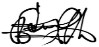 Nov 2016- Nov 2020Oct 2016- Nov 2021Jan 2019-Aug 2021Aug 2020- Oct 2020PhD Reproductive Health Sciences- Pan African University Life and Earth Sciences Institute Including Health and Agriculture (PAULESI) University of Ibadan, NigeriaDissertation: The effect of Paediatric HIV Disclosure on the Social Protection and Vulnerability of HIV infected Children in the Ashanti and Brong Ahafo regions of GhanaSupervisors: Prof. Adeyemi Adekunle Olu (Paulesi-University of Ibadan),Prof Adesina Oladokun and (Paulesi-University of Ibadan) Professor Jonathan Mensah Dapaah (KNUST-Kumasi)PhD Medical Research –International Health , Ludwig- Maximilian Universitate(LMU).Munich, GermanyDissertation: Disclosure of HIV/AIDS status to infected children in Ghana-a north-south comparison of barriers and enablersSupervisors: Dr. Inge Kroidl (PD,MD)(LMU-Munich), Prof Michael Hoelscher (LMU-Munich), Professor Jonathan Mensah Dapaah (KNUST)MPhil/LLM (MPhil option) Sexual and Reproductive Right in Africa(SSRA), Centre for Human Right, University of PretoriaThesis: Access to justice for women living with HIV who experienced intimate partner violence in GhanaSupervisor: Professor Magnus Killander, University of PretoriaCertificate in Gender-Based Analysis for Vector Borne Diseases and Climate Change Research: A World Health Organization (WHO) Special Programme for Research and Training in Tropical Diseases (TDRA TDR/WHO certificate training facilitated by School of Public Health, University of WitwatersrandSept 2012- June 2015MPhil Sociology (Sociology of Health, Advance Counseling Techniques (Kwame Nkrumah University of Science and Technology-KNUST) Ghana.Theses: Assessing the Youth Friendliness of Sexual and Reproductive Health Service Delivery and Reproductive health service Utilization; A Study of the Kwadaso Sub Metro District of Ghana.Supervisor: Professor Jonathan Mensah Dapaah-KNUSTJan 2012 -Jun 2012 Diploma in Health And Safety Management. IPED- UKAug 2007 – June 2011B.A Sociology And Social Work (Second Class Honours (Upper Division) Kwame Nkrumah University of Science and Technology (KNUST)Thesis: Population growth sanitation and health: A case study of the Suame Magazine Light Industrial Area, Kumasi-Ghana  Supervisor: Prof Henry H. Mensah B.A Sociology And Social Work (Second Class Honours (Upper Division) Kwame Nkrumah University of Science and Technology (KNUST)Thesis: Population growth sanitation and health: A case study of the Suame Magazine Light Industrial Area, Kumasi-Ghana  Supervisor: Prof Henry H. Mensah 2007Kwame Nkrumah university Of Science And Technology School of Business Leadership Training CourseLeadership CertificateKwame Nkrumah university Of Science And Technology School of Business Leadership Training CourseLeadership Certificate2002 - 2005Anglican Senior High SchoolSenior Secondary School CertificateAnglican Senior High SchoolSenior Secondary School Certificate1999-2002Ahenema Kokoben D/A JSSAhenema Kokoben D/A JSSAugust 1, 2022- presentMay 2023- June 202Dec 2021 to dateMarch 2023 –Jan,2023-Oct 2022 to Jan 2023Senior Lecturer, Department of Sociology and Social Work, Kwame Nkrumah University of Science and Technology Lectures Population and Sexual and Reproductive HealthLectures In One HealthLectures in Mixed Method ResearchLectures in Migration Policy and Displacement, Lectures in Climate Change and HealthLectures in Social Structure of Ghana.Lectures in Gender, Climate Change and Health Visiting Senior Scientist-short stay at German Institute of Development and Sustainability (IDOS) on Programme on Transformation of political (dis)-order focusing on Programme on Transformation of political (dis)-order with emphasis on two sub themes Fragile states and societal peace and Resource mobilisation worked on the paper; the public health effect of climate induced displacement-the case of the spillages Bagre Dam in GhanaResponsible Artificial Intelligence (RAIL-KNUST) Ethics Consultant, RAIL KNUST, GhanaVisiting Professor, Plasma University, Somalia, East AfricaLectures in Health Service Management Adjunct Consultant, AO Holdings Limited, GhanaConduct of research consultancy in specified thematic areasGuest Researcher- University of Konstanz- Baden-Württemberg    state in Germany ‘Research Fellowships for excellent African Scientists at universities in the state  of Baden-  Württemberg" "Science Cooperation Africa" at the  University of Konstanz with Professor Anke Hoeffler at the Development Research Group working on Obstetric Violence among HIV positive womenNov 1, 2021 toJanuary 25, 2022Visiting Research ScientistFriedrich-Alexander-Universität Erlangen-Nürnberg at The Centre for Human Rights Erlangen Nürnberg (CHREN) on the FFVT project (―Forced Migration and Refugee Studies: Networking and Knowledge Transfer, FFVT, worked on Refugees and Migrant Health and Vaccine hesitancy in GhanaApril 2021 to dateVisiting Lecturer, Pan African University Life and Earth Science Including Health and Agriculture/College of Medicine, University College Ibadan, Department of Obstetrics and Gynecology, University of Ibadan, Nigeria.Lectures in Ethics, Law & Reproductive HealthFeb 2018 to Feb 2020Independent Research, Monitoring Evaluation Consultant.Trains researchers in monitoring and evaluation in social protection  interventionsOffers training in sexual and reproductive health researchJan 2019 toDecember 2020Senior Associate Research Fellow, EBAN Centre for    Human Trafficking Study (NGO)Conducted research and led in making grant application to   UNICEF, International Migration Organisation (IOM) on gender,  child protection and social support to trafficked persons in irregular migration context.Dec, 2011-to Jan 2018CEO, THE RID PROJECT-KumasiI led in the implementation of behavioural communication change on risky sexual behaviour, teenage pregnancy and HIV/AIDS, Water and Sanitation hygiene (Total Led Community Sanitation) in rural communities in Bono East, Ashanti region with support from World Vision Atebubu ADPJan, 2017 to Dec 2019Jan, 2017 to Dec 2019Jan, 2017 to Dec 2019Senior Programme Officer/Childbirth Survival    International, Ghana/NigeriaLed in the design and implementation of adolescent friendly empowerment intervention with the Church of Pentecost, Ibadan Area, NigeriaJan 2016- April 2016Jan 2016- April 2016Jan 2016- April 2016Lecturer St Magareth University (Part-time)Lectured level 100 BA Sociology and BSc Administration students in Logic and Critical Thinking and Social Research MethodsMay 2015-October, 2015May 2015-October, 2015May 2015-October, 2015Save the Children International SUPER Research Fellow, USA/Ethiopia, Evaluation of Youth In Action Programme.Designed methodology for and evaluated youth in Action programme; a Save the Children/MasterCard funded intervention in Ethiopia on the impact of the financial literacy intervention on youth livelihoodsSept.2013- May 2014Sept.2013- May 2014Sept.2013- May 2014Graduate Research Assistant. Dept. of Soc. &Social Work-KNUSTSupported the department in providing tutorials to students in medical sociologyOffered support to undergraduate student preparing their long essays.August 2013 –May2014August 2013 –May2014August 2013 –May2014Postgraduate Representative: member of the College Boardrepresenting all postgraduate students in the College of Art and Social Sciences.Oct 2011-Aug 2012Oct 2011-Aug 2012Oct 2011-Aug 2012Teaching and Research Assistant, Dept of Sociology and Social Work KNUST-KumasiProvided support to my boss in preparing teaching notesOrganize tutorials for undergraduate students3rd September, 2023 to 9th September 2023Dec 14-16, 2021 Nov 4, 2021 06:15, LondonModerator and Panellist- 32nd Christof Hynes African Human Right Moot Court Competition at The Kwame Nkrumah University of Science and Technology (KNUST), Kumasi among Sixty-One (61) Universities from Seventeen (17) African countries titled The African We Want: Sexual and gender minority rights in Africa, Climate Change and Corruption International Conference on Public Health in Africa (CPHIA 2021) hosted by the Africa CDC and the African Union held virtual WHO COP 26 Health Pavilion under the Lancet Migration to advance Health global collaboration ‘Climate change, migration and health at COP26: transforming tomorrow – a call to action, held Virtually’July 5-8, 2021Association of African Universities(AAU’s) 15th Quadrennial General Conference which was hosted virtually31st March and 1st of April 20212nd Capacity Building Workshop for AU Member States on Viral Hepatitis, Virtual Meeting 20th -23rd November 2019-2ndAfrican Union Scientific Technical Research Commission (ASRIC) Congress held in Abuja, Nigeria. Appiah SCY and Obeng M (2019) presented a paper on ‘Indigenous justice delivery in land conflict resolution: The case of the paramount Chief court in the Oguaa Traditional area, Ghana’.18th- 20th June 2018Gaborone, Botswana, Attended the Regional Conference on Corruption and the Challenge of Economic Transformation in Southern Africa organized by the Economic Commission for Africa (ECA) and presented on the topic “Political will, budgetary constrain and fiscal autonomy act as principal barriers to fighting corruption by Anti-corruption institutions in Ghana”.8-11TH May 2018Attended the National HIV and AIDS Research Conference with the theme: Ending AIDS: Rethinking practices for Impact” and presented the paper titled “Micro level construction of HIV and AIDS disease causality and relative marginalization of interventions and resources to people living with HIV/AIDS in a rural Ghana increases their retribution and migration intents.10th March, 2018Co-organized the 7TH  University of Munich Centre for International Health Infectious disease conference titled ‘ Behind Enemy Lines: The Hunt for Future Epidemics, at the Anatomical Institute, Munich Medical School, Munchen, Germany. 21ST-22ND SeptemberAttended and presented at the Ghana Sociological and Anthropological Association Conference, KNUST, Kumasi, on the theme: The Social Scientist and Sustainable Development and presented on Pregnancy, Labour and Birth Information needs  among Primigravidae in  hospitals in Kumasi12-15th September 2017Attended and presented at the 3rd Africa International Biotechnology and Biomedical Conference, AIBBC 2017, SAJURIC-Nairobi, Kenya and presented on Managing sickle cell crises with Analgesics-Clients shared experiences on approaches to occlusion management in Kumasi, Ghana.31 July to 4th August 2017Attended and presented at the 9th Commonwealth Youth Ministers Meeting (9CYMM) in Kampala, Uganda, from 31 July to 4 August 2017, presented at the Stakeholders meeting on A source reduction approach to youth unemployment, financial literacy and rural-urban migration.-the case of   Youth In Action intervention in Rural EthiopiaMarch 30th 2017BSU II conference at the Kwame Nkrumah University of Science and Technology attendance and presentation of paper titled Caregivers’ recognition of clinical signs of pneumonia in children: A qualitative study by authors Ansong D, SCY Appiah et al  October 24th, 2016One day conference: 8th International Symposium on "Mental Health in Developing Countries" in Ludwig Maximilians Universitate, Munich, GermanyApril 14th -15th, 2016An Oral and a Poster presentation with J.M Dapaah at the 2016 University of Ghana School of Social Science International Conference on the Social Sciences , Good Governance and Sustainable Development Goals organized by the University of Ghana on APRIL 14-15 , Accra. Paper Presented Oral and Poster: Planning from below –An appraisal of the Plan Implementation Management Processes in The Bekwai Municipality in the Ashanti region of Ghana, Poster presented:  Results-based Advertisement: Improving sales margin through Word of mouth Advertisement: The case of selected companies in the Kumasi Metropolis of Ghana.30th -31st March 2016A poster presentation with J.M Dapaah during the 1st National Conference on Outreach with the theme: University Outreach: Impacting The Community For Sustainable Development” On 30-31 March 2016, At the IDL Conference Centre, KNUST – Kumasi, Ghana, Poster Paper presented “Doing research with impact from the beginning: Sharing through participation and stakeholder involvement”.August, 18th 2015Presented a paper titled “Preliminary issues: Sustainability, Youth In Action Programme in Amhara region, Woldia to the Ethiopia Country office and the Monitoring and Evaluation Specialist: Youth In Action, Save the Children International, August, 18th 2015. Ethiopia22nd March, 2015Attended and presented a paper ‘Youth friendliness of sexual and reproductive health service delivery and service utilization in the Kwadaso Sub-Metro of the Ashanti Region, Ghana at the 2ND CeCAST  International Conference,2015 organized  by the Centre for Cultural and Africa Studies-KNUST from Wednesday, 18TH – Friday, 22ND March, 2015 at International Centre For Innovative Learning, KNUST, with the theme: The relevance of Culture in Science and Technology Institutions.25th March 2015Attended the 8th International Research Conference of the Graduate School, Kwame Nkrumah University of Science and Technology on 25 March 2015. Science Auditorium, KNUST on the theme: The Search for Sustainable Development: The Graduate Students role.November 19th -21st, 2014Attended and Presented a Paper:” The influence of Science and Technology on Dress Sense and Fashion Taste amongst Polytechnic Students in Ghana” at the  1st International  Conference on Applied Science and Technology(ICAST,2014) with the theme: Building a Modern Society through Technological Innovation organized by Kumasi Polytechnic, November 19-21, 2014,New Great Hall, Kumasi Polytechnic, Ghana. 13th-14th March, 202312th-15th August, 2021Guest Speaker, RAIL -RAIN Conference-Artificial Intelligence and Ethics at the Responsible Artificial Intelligence (AI) and Ethics-A Panacea to Digital Transformation In Sub Saharan Africa , KNUST, Kumasi Ghana.DAAD Alumni Workshop: Preparing Senior High School Tutors for teaching in an era of COVID-19 hosted in Tamale, Ghana11th- 14th February,2021Special speaker/Invited Guest during a DAAD Alumni Workshop on the theme: The Future of the World‘s Population is Sustainable Cities: Presented on Population growth and sustainable decent jobsDec 16-18, 2020Attended DAAD Workshop: Community participation in preventing non-communicable disease in West Africa held at Summit Lodge Hotel, KoforiduaDec 14th -16th 2020Workshop facilitator/Expert trainer on ―Strengthening civil society organizations' awareness on Human Trafficking in Sahel Organized by The World Federalist Movement/Institute for Global Policy, in partnership with the African Social Research Lab and the Dutch Ministryof Foreign Affairs, held via ZoomOctober 8 2020Seminar on research and Grantsmanship for newlyappointed academic staff organized by Office of Grant and Research(OGR), KNUSTFeb 24th –March 2, 2020Advanced Human Right Course, Centre for Human Right, University of Pretoria. South Africa27TH -29TH January 2020Workshop at the Volta Hotel in Akosombo, Eastern Region of Ghana Attended and presented at International Migration Organisation (IOM) Training and Awareness creation for Irregular migration and reintegration for Civil Society Organisation and the presented on the title ―ARE U AWARE ‖ intervention2nd -6th December, 2019Scientific Research Training on Epidemiologic data analysis and inference organized by the Indian Council of Medical Research (ICMR) and the African Union Scientific, Technical and Research Commission (AU-STRC), at Chennai, India.24th	August,	2019-	1st September, 2019International Human Right instruments in realization human rights of women: FGM and SGBV in Africa. University of Kigali, Rwanda.16th -22nd March, 2019Sexuality and Human right Law in Africa-Abortion, Contraception, University of Pretoria, Centre for Human Right, Pretoria, South AfricaJanuary 23rd -27th, 2017Pan Africa Doctoral Academy Training, University of Ghana, Accra, Qualitative Research Approaches in Social Sciences and HealthJuly 4th-8th, 2016A five day Scientific Writing Workshop(WRITESHOP) organized on at the NODA Hotel by the College of Health Science-KNUST under the BSU11 Work Package Three of the Health Services Delivery coordinated by Prof Emeritus Peter Furu of Copenhagen University, Denmark University and Dr. Harry Tagbor of KNUST-KumasiApril 25th-29th, 2016A Five day workshop on Child and Maternal Health held on April 25th-29th 2016 and organized by the College of Health Science-KNUST under the BSU11 Work Package Three of the Health Services Delivery coordinated by Prof Britt Pinkowski of Copenhagen University, Denmark University and Dr. Harry Tagbor ofKNUST-Kumasi7th -8th April, 2016A Two day workshop on Water and Sanitation held on 7th -8th April, 2016 and organized by the College of Health Science-KNUST under the BSU11 Work Package Three of the Health Services Delivery coordinated by Prof Gabriel Gulis of Southern Denmark University and Dr. Sam Newton of KNUST-KumasiFeb 22nd -26th, 2016.Research Methodology Trainer of Trainer Workshop organized by the DANIDA /University of Copenhagen/KNUST Building Stronger Universities In Developing Countries, Consortium group to Faculty Members, Feb 22-26, 2016.Dec 18th 2015Attended a workshop on “Promoting Citizenship engagement and Social Accountability at Afigya Kwabre district organized by the Centre for Human Right and Advanced Legal Research(CHRALER) in partnership with CDD Ghana, Ministry of LocalGovernment and Rural Development with funding from the French Embassy, Dec 18th 201528th -29th March 2014Peer Reviewer and Member of the 7th International Research Conference committee organized by the Graduate School, Kwame Nkrumah University of Science and Technology on 28 -29 March 2014. Science Auditorium, KNUSTS/NJournalNumber ofReviewsYear1BMC International Journal for Equity in Health22019(1,)2021(1)2Qualitative Health Research(SAGE)32019(2),2020(1)3Global Health Action(Taylor and Francis)32019,20204Cogent Social Sciences(Cogent)12020(1)5PLOS Global Public Health22021(2)